SAMORZĄD UCZNIOWSKI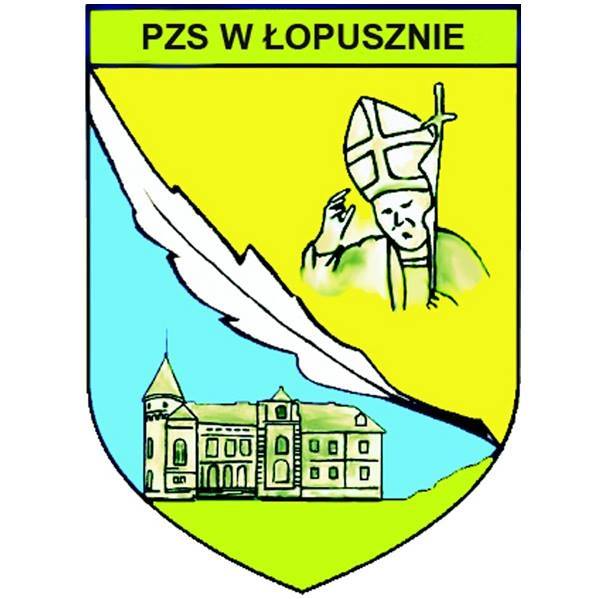  PZS w ŁopusznieSamorząd jest to właściwie praca organizowana po to, aby jednakowo dobrze działo się wszystkim, którzy razem uczą się, działają...
Żeby jeden drugiego nie krzywdził, nie przeszkadzał, nie dokuczał...
Żeby świadczył przysługi, pomagał, opiekował się, pilnował porządku i praworządności...
To nie tylko praca, ale i walka... w obronie porządnych, dzielnych i słabych, przeciwko wrogom porządku i sprawiedliwości...Janusz Korczak (1878-1942) Skład Zarządu Samorządu Uczniowskiego w roku szkolnym 2019/20:Weronika Kowalczyk  -  przewodnicząca Kamil Kałka, Rafał Smolarczyk, Samanta Zarychta– zastępcy przewodniczącejRoksana Dzwonek, Karolina Karlińska – skarbnicy  CELE  OGÓLNE:1.   Rozwijanie samorządności.2.   Kształtowanie postaw prospołecznych, obywatelskich i patriotycznych.3.   Szerzenie znajomości Praw Człowieka, Dziecka i Ucznia.4.   Pielęgnowanie tradycji szkolnej i ceremoniału.5.   Reprezentowanie interesów młodzieży szkolnej wobec Rady Pedagogicznej i organów pozaszkolnych.6.   Stworzenie możliwości rozwijania demokratycznych form współżycia, współdziałania uczniów i przyjmowania współodpowiedzialności za jednostki i grupy.7.   Podejmowanie działań na rzecz ochrony praw ucznia.8.    Uwrażliwianie na potrzeby innych osób.OBSZARY DZIAŁANIA SAMORZĄDU UCZNIOWSKIEGOI.   DZIAŁALNOŚĆ STATUTOWAII.  DZIAŁALNOŚĆ CHARYTATYWNA III.  DZIAŁALNOŚĆ KULTURALNO – OŚWIATOWA IV.  ROZWIJANIE INICJATYW UCZNIOWSKICH V.  DZIAŁALNOŚĆ NA RZECZ ŚRODOWISKAVI.   PROWADZENIE KRONIKI SZKOLNEJ REGULAMIN SZCZĘŚLIWEGO NUMERKA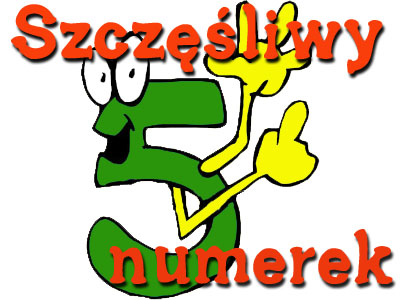 1. Organizatorem „Szczęśliwego numerka” w PZS w Łopusznie jest Samorząd Uczniowski.2. „Szczęśliwy numerek” będzie losowany raz w tygodniu na kolejny tydzień przez członka Zarządu w obecności opiekuna organizacji.3. Szczęśliwy numerek będzie zawierał liczby od 1 do najwyższej liczebności uczniów w klasie w danym roku szkolnym. 4. Liczba raz wylosowana nie będzie brała udziału w dalszych losowaniach w danym miesiącu.5. Szczęśliwy numerek zwalnia z:odpowiedzi ustnej w danym dniuniezapowiedzianych kartkóweksprawdzania zadanych prac domowych6. Szczęśliwy numerek nie zwalnia z:zaplanowanych i zapowiedzianych sprawdzianów, wypracowań klasowych, testów, kartkówekwykonywania obowiązków dyżurnegobieżącej pracy na lekcji oraz posiadania przyborów, zeszytów i książek.7. Szczęśliwy numerek będzie podawany do informacji na grupach klasowych, wywieszany do wiadomości uczniów na tablicy ogłoszeń oraz w pokoju nauczycielskim.8. Szczęśliwy numerek nie będzie losowany przez dwa tygodnie przed klasyfikacją semestralną i roczną. 9. W przypadku, gdy uczeń wylosuje szczęśliwy numerek, ale nie zachowuje podstawowych norm społecznych oraz nie wypełnia obowiązków uczniowskich zarówno na lekcji jak i na przerwach, nie może skorzystać z praw przysługujących szczęśliwemu numerkowi.7. Regulamin „Szczęśliwego numerka” obowiązuje w roku szkolnym 2019/2020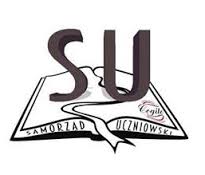 